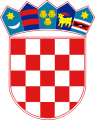 REPUBLIKA HRVATSKALIČKO-SENJSKA ŽUPANIJA GRAD GOSPIĆGRADONAČELNIKKLASA: 940-01/22-01/119URBROJ: 2125-1-02-23-02Gospić, 07. lipnja 2023. godine GRADSKO VIJEĆE GRADA GOSPIĆAPredmet:  Prijedlog Odluke o ukidanju statusa javnog dobra na dijelu nekretnine                  označene kao kat.čest.br. 2251 k.o. Lički Osik                 - na razmatranje i donošenje - dostavlja se – Na temelju članka 49. Statuta Grada Gospića („Službeni vjesnik Grada Gospića“ br. 7/09, 5/10, 7/10, 1/12, 2/13, 3/13 – p.t., 7/15, 1/18, 3/20, 1/21), u privitku dopisa dostavljam Vam na razmatranje i donošenje prijedlog Odluke o ukidanju statusa javnog dobra na dijelu nekretnine označene kao kat.čest.br. 2251 k.o. Lički Osik.PRAVNA OSNOVAčlanak 103. stavak 1. i 2. Zakona o cestama („Narodne novine“, broj  84/11, 18/13, 22/13, 54/13, 148/13, 92/14, 110/19, 144/21, 114/22, 4/23)članak  33. Statuta Grada Gospića („Službeni vjesnik Grada Gospića“ br. 7/09, 5/10, 7/10, 1/12, 2/13, 3/13, p.t., 7/15, 1/18, 3/20, 1/21 ).II. OCJENA STANJA I OSNOVNA PITANJA KOJA SE UREĐUJU Mile Nikšić, Turanj 65a, Karlovac, obratio se Gradu Gospiću dopisom kojim traži ukidanje statusa javnog dobra na dijelu čestice označene kao k.č.br. 2251, k.o. Lički Osik, upisane u zemljišnoj knjizi Općinskog suda u Gospiću kao Javno dobro-put u neotuđivom vlasništvu Grada Gospića, a na kojem imenovani ima obnovljenu građevinu na temeljima nekadašnje građevine izgrađene 1929. godine. U dopisu između ostalog navodi da je za spomenutu građevinu pred nadležnim upravnim tijelom Grada Gospića pokrenuo postupak ishođenja uporabne dozvole kao i da građevina nije evidentirana u katastru i zemljišnoj knjizi. Budući da je odredbom članka 39. Pravilnika o katastru zemljišta („NN“ 84/07, 148/09), propisano da se položaj i oblik zgrada i drugih građevina kao i način njihove uporabe evidentiraju u katastru zemljišta temeljem geodetskog elaborata i pravomoćnog rješenja katastarskog ureda donesenog u upravnome postupku, podnositelj zahtjeva naručio je izradu geodetskog elaborata. Prijedlog geodetskog elaborata priložio je uz predmetni zahtjev.Priloženi geodetski elaborat sadržava grafičke prikaze stvarne trase puta u prostoru te prijedlog parcelacije k.č.br. 2251. Iz grafičkog prikaza stvarne trase puta može se utvrditi kako put u naravi ne prolazi cijelom trasom preko k.č.br. 2251, već na jednom dijelu na kojem podnositelj zahtjeva ima zgradu, mijenja smjer te prelazi na gornju/susjednu česticu. Dakle dio k.č.br. 2251 zbog kojeg put mijenja smjer predstavlja izgrađeno građevinsko zemljište sa zgradom i okućnicom. Kako bi se taj, izgrađeni dio  k.č.br. 2251 odvojio te formirao kao zasebna čestica sa promijenjenim načinom uporabe, elaboratom je ponuđen prijedlog parcelacije/diobe, prema kojem bi  od  k.č.br. 2251 nastale tri nove katastarske čestice: k.č.br. 2251/1, 2251/2, 2251/3. Od predloženih čestica, k.č.br. 2251/1 i 2251/3 bi i nadalje trebale ostati javno dobro put, dok bi k.č.br. 2251/2,  s obzirom na stvarni način uporabe, dobila novu katastarsku kulturu, a to je dvorište. Odredbom članka 37. Pravilnika o katastru zemljišta propisuje da je promjenu načina uporabe katastarske čestice ili njezinih dijelova moguće izvršiti pod uvjetom da je takva promjena u naravi izvršena, te ako je trajnog karaktera.  Nadalje, prema odredbi članka 103. stavak 1. i 2. Zakona o cestama („Narodne novine“ br. 84/11, 18/13, 22/13, 54/13, 148/13, 92/14, 110/19, 144/21, 114/22, 4/23), kada je trajno prestala potreba korištenja nerazvrstane ceste ili njezinog dijela, može joj se ukinuti status javnog dobra u općoj uporabi, a nekretnina kojoj prestaje taj status ostaje u vlasništvu jedinice lokalne samouprave. Odluku o ukidanju statusa javnog dobra u općoj uporabi nerazvrstane ceste ili njezinog dijela donosi predstavničko tijelo jedinice lokalne samouprave.Obzirom da je nadležno upravno tijelo na osnovu ranije iznesenih podataka i utvrđenih činjenica utvrdilo opravdanost pokretanja postupka ukidanja statusa javnog dobra u općoj uporabi dijela puta na k.č.br. 2251, predlaže se gradonačelniku utvrđivanje prijedloga predmetne odluke te upućivanje Gradskom vijeću na donošenje.FINANCIJSKA SREDSTVA POTREBNA ZA PROVOĐENJE ODLUKEZa provedbu ovog akta nije potrebno osigurati financijska sredstva.S poštovanjem,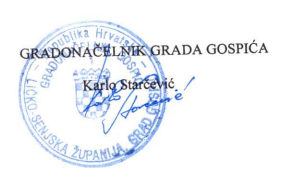 Na temelju odredbi članka 103. stavak 1. i 2. Zakona o cestama („Narodne novine“, br.  84/11, 18/13, 22/13, 54/13, 148/13, 92/14, 110/19, 144/21, 114/22, 4/23) i  članka 33. Statuta Grada Gospića („Službeni vjesnik Grada Gospića“ br. 7/09, 5/10, 7/10,  1/12, 2/13, 3/13-pročišćeni tekst, 7/15, 1/18, 3/20, 1/21), Gradsko vijeće Grada Gospića na sjednici održanoj dana __________ 2023. godine, donosi O D L U K Uo ukidanju statusa javnog dobra na dijelu nekretnine označene kaokat.čest.br. 2251 k.o. Lički OsikČlanak 1.Ukida se status javnog dobra na dijelu nekretnine označene kao kat. čest. br. 2251 upisane u z.k.ul.br. 2251,  k.o. Lički Osik, oznake: PUT MEĐU KULOM I OSIKOM, koji će nakon provedbe parcelacijskog elaborata br. 2022-58, dobiti oznaku k.č.br. 2251/2, k.o. Lički Osik, ukupne površine 516 m2.Prijedlog parcelacije prilaže se ovoj Odluci i čini njen sastavni dio.Članak 2.Status javnog dobra na nekretnini  navedenoj u članku 1. ove Odluke ukida se iz razloga što se predmetna nekretnina u naravi ne koristi kao javno dobro.Članak 3. Zemljišno-knjižni odjel Općinskog suda u Gospiću provest će ovu Odluku u zemljišnim knjigama tako da će nekretninu  iz članka 1. ove Odluke brisati kao javno dobro uz istodobni upis odnosno uknjižbu prava vlasništva na ime i za korist Grada Gospića.Članak 4.Ova Odluka stupa na snagu osmog  dana od  dana objave u „Službenom vjesniku Grada Gospića“.                                                                                    POTPREDSJEDNICA GRADSKOG VIJEĆA                                                                                                        GRADA GOSPIĆA 							      Nada Alić, dr. dent. med., v.r.